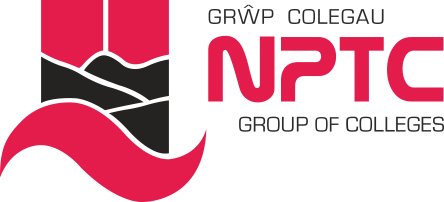 Manyleb y PersonSwyddog Cymorth Astudio * Bydd ymgeiswyr nad ydynt yn meddu ar gymwysterau ar adeg eu penodi yn cael eu hystyried.   Sut bynnag, bydd gofyn i’r ymgeisydd llwyddiannus gyflawni’r cymhwyster cyn pen 12 mis.HanfodolDymunolCymwysterauCymhwyster lefel 4 mewn disgyblaeth berthnasol *Profiad perthnasol cyfatebol*Cymhwyster Lefel 2 mewn Saesneg (TGAU neu gymhwyster cyfatebol) *Cymhwyster Lefel 2 mewn Mathemateg (TGAU neu gymhwyster cyfatebol) *Hyddysg mewn TG hyd at lefel 2 *Profiad o weithio mewn rôl sy'n ymdrin â myfyrwyr *Tystysgrif Cymorth Cyntaf* (darperir hyfforddiant) *Cymhwyster Marsial Tân* (darperir hyfforddiant) *AmgylchiadauGallu teithio i gyflawni dyletswyddau’r swydd yn ôl yr angen*Gallu gweithio’n hyblyg (gan gynnwys boreau cynnar, gyda'r hwyr a phenwythnosau yn ôl yr angen)*Sgiliau PersonolSgiliau llythrennedd/rhifedd/ysgrifennu nodiadau ardderchog*Sgiliau trefnu ardderchog*Gallu gweithio'n annibynnol*Gallu blaenoriaethu gwaith*Gallu gweithio ar ei liwt ei hun*Gallu parchu cyfrinachedd*Sgiliau datrys problemau da*Gallu arfer barn gadarn*Gallu gweithio mewn amgylcheddau dysgu gwahanol/mewn amrywiaeth o leoliadau, yn cynnwys gweithio o bell.*Sgiliau rhyngbersonolGallu meithrin perthynas waith dda gyda staff a dysgwyr*Gallu gweithio fel rhan o dîm*Gallu cymell eraill*Sgiliau cyfathrebu rhagorol – yn ysgrifenedig ac ar lafar*Dangos cydymdeimlad o ran anghenion dysgwyr o ran cymorth a gofal personol*Gallu cyfathrebu yn Gymraeg*Priodoleddau PersonolYmrwymiad i Ansawdd*Ymrwymiad i Ddatblygiad Proffesiynol Parhaus*Ymrwymiad i Amrywiaeth*Ymrwymiad i Iechyd a Diogelwch*Dangos cydymdeimlad*Proffesiynol*Dibynadwy*Hyblyg*Diplomyddol*Yn dangos menter*